EMPLOYEE DISHONESTY APPLICATIONSCHEDULE OF POSITIONS TO BE COVERED: - See ACORD Crime Section Application
       PREMIUMFor new applicants, the premium will be determined based on the completed OSBA Employee Dishonesty Application and the ACORD Crime Section Application.For renewal applicants, the premium has been calculated based on the expiring Schedule of Positions attached to the ACORD Crime Section.  The calculated renewal premium is:If a different prepaid payment option is needed, please select the option below and we will provide the premium for that option.Effective Date: _____________________________	Expiration Date: ________________________________MAIL PAYMENT AND APPLICATION TO:	Hylant Administrative Services, 811 Madison Avenue,	P. O. Box 2083, Toledo, OH  43603-2083INSURANCE FRAUD WARNINGS:Any person who knowingly and with intent to defraud any insurance company or other person files an application for insurance or statement of claim containing any materially false information or conceals for the purpose of misleading, information concerning any fact material thereto commits a fraudulent insurance act, which is a crime and subjects such person to criminal and civil penalties.  2016/03                                                        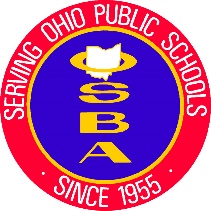  BOARDS ASSOCIATIONEmployee Dishonesty ProgramCheck one:  NewNewRenewalRenewalRenewalRenewalPolicy ChangePolicy ChangePolicy ChangeCancellationCancellationDate of ApplicationDate of ApplicationDate of ApplicationDate of ApplicationExpiring Policy # (Company Use)Expiring Policy # (Company Use)Expiring Policy # (Company Use)Expiring Policy # (Company Use)Expiring Policy # (Company Use)School DistrictSchool DistrictSchool DistrictSchool DistrictAddressAddressAddressAddressCountyCountyCountyCountyCountyCityCityCityCityTelephoneTelephoneTelephoneTelephoneTelephoneSignatureSignatureSignatureSignatureTitleTitleTitleTitleTitleContact NameContact NameContact NameContact NameEmail AddressEmail AddressEmail AddressEmail AddressIs the district an OSBA Member?    Yes   NoIs the district an OSBA Member?    Yes   NoIs the district an OSBA Member?    Yes   NoIs the district an OSBA Member?    Yes   NoIs the district an OSBA Member?    Yes   NoIs the district an OSBA Member?    Yes   NoIs the district an OSBA Member?    Yes   NoIs the district an OSBA Member?    Yes   NoIs the district an OSBA Member?    Yes   NoIs the district an OSBA Member?    Yes   NoIs the district an OSBA Member?    Yes   NoIs the district an OSBA Member?    Yes   NoIs the district an OSBA Member?    Yes   NoIf you are an academy or charter school, please provide your sponsoring district. If you are an academy or charter school, please provide your sponsoring district. If you are an academy or charter school, please provide your sponsoring district. If you are an academy or charter school, please provide your sponsoring district. If you are an academy or charter school, please provide your sponsoring district. If you are an academy or charter school, please provide your sponsoring district. If you are an academy or charter school, please provide your sponsoring district. If you are an academy or charter school, please provide your sponsoring district. TermPayment TypePremium1 YearPrepaid3 YearPrepaidOption 1:  One Year Annual PrepaidOption 2:  Two Year PrepaidOption 3:  Three Year Prepaid Option 4:  Four Year PrepaidOption 5:  Five Year Prepaid